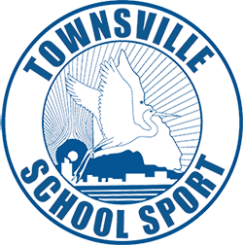 ABSENTEE / SPECIAL CONSIDERATION APPLICATIONABSENTEE / SPECIAL CONSIDERATION APPLICATION FOR TOWNSVILLE DISTRICT TRIALSTownsville School Sport Operating Procedure States;Students selected in the District Teams must have competed at the District Trials.  However, in special circumstances, students MAY still be CONSIDERED for selection upon completion of an Absentee / Special Considerations form. This form must be submitted at least 3 days prior to District Trial. Submitting of this form does not guarantee team selection.	SPORT: __________________________________________________	DATE OF TRIAL: ___________________________________________	NAME of STUDENT: ________________________________________	SPECIAL CONSIDERATION: ___________________________________________________	____________________________________________________________________________	REASON(S);Illness / Injury (Doctor’s Certificate required).Representing in another sport (details) ________________________________________Other (details) ___________________________________________________________	Parent / Guardian Signature: __________________________________________________	Principal Signature: __________________________________________________________	Email to Townsville School Sport Vice-President – 	Brett Hull Annandale State School	bhull4@eq.edu.au (NB: Form must be received at least 3 days prior to trial)